รายงานการกำกับการติดตามการใช้จ่ายงบประมาณ รอบ 6 เดือน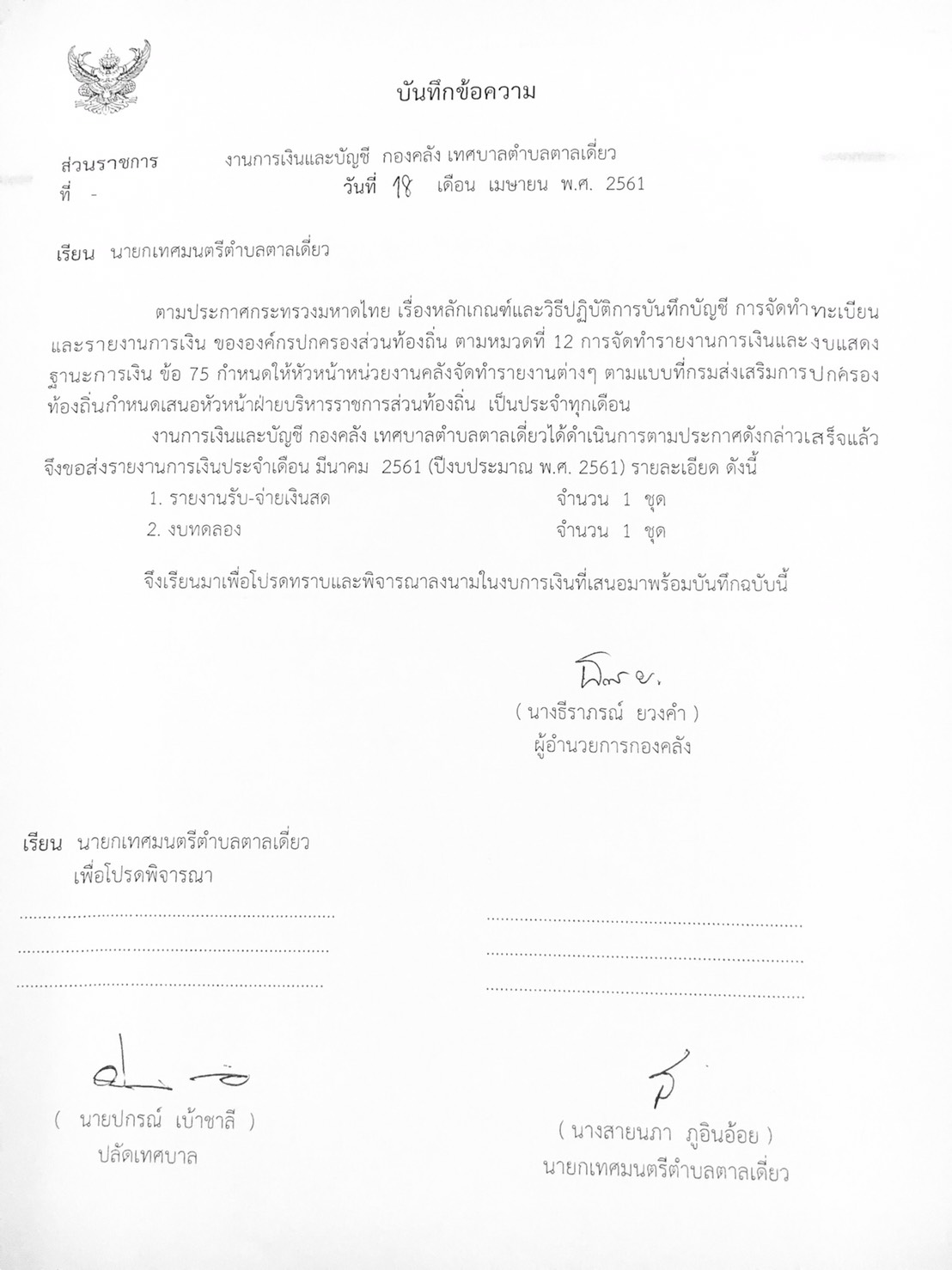 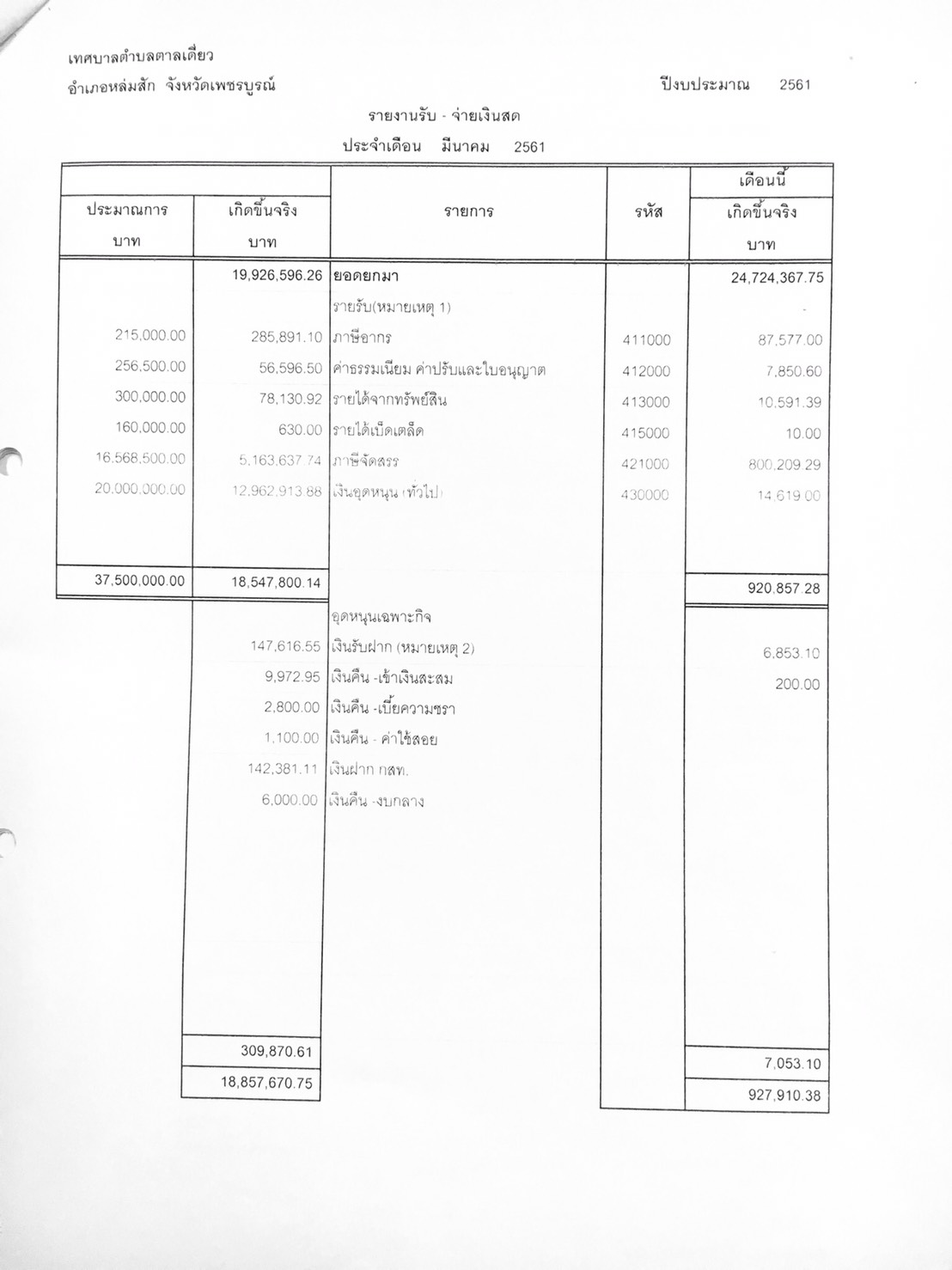 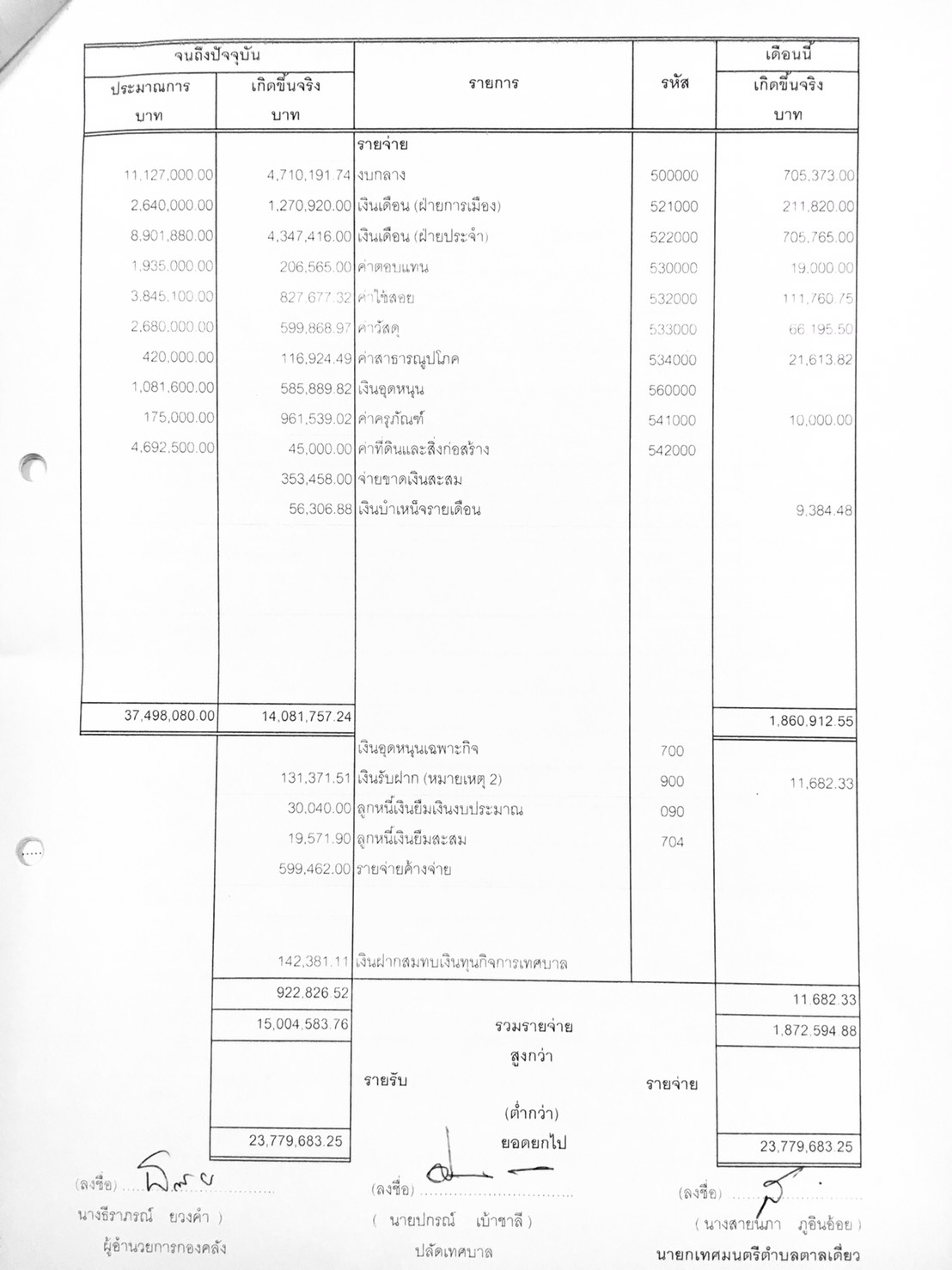 